Intensiveringsprogramma lezenGroep 1 – 4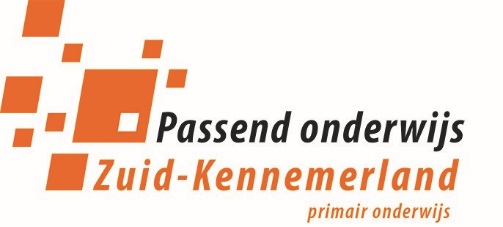 IntensiveringsprogrammaGroep 1Groep 2Groep 3Begeleiding op verschillende zorgniveaus Op basis van signalering bepaalt de leerkracht bij welke vaardigheid of vaardigheden een leerling extra oefening en begeleiding nodig heeft. Naast het vaststellen wat er geoefend moet worden, wordt besloten hoeveel oefening een leerling nodig heeft. Hoe ernstiger het probleem, des te intensiever de extra begeleiding moet zijn om te voorkomen dat leerlingen verder achterop raken. Deze begeleiding kan op verschillende zorgniveaus plaatsvinden:Zorgniveau 1Hierbij gaat het om het effectief gebruik van de methode, het hanteren van een leerlingvolgsysteem en de kwaliteit van de instructies en het klassenmanagement.Zorgniveau 2Bij leerlingen met onvoldoende lees- en/of spellingprestaties moet het onderwijsaanbod worden geïntensiveerd. Deze leerlingen hebben behoefte aan extra herhaling van de leerstof en soms is het nodig de leerstof in kleinere stapjes aan te bieden. Dit betekent meer instructie, meer leertijd en meer oefentijd, zodat de leerling meer gelegenheid krijgt zich de stof eigen te maken en deze te automatiseren. Slechts herhaling van de (klassikale) instructie aan de instructietafel is niet voldoende. Het gaat om aangepaste instructie in kleinere stappen, extra feedback en gelegenheid tot extra verwerking.Zorgniveau 3Hiervoor komen leerlingen in aanmerking die zeer zwak scoren of na een interventieperiode met extra begeleiding op zorgniveau 2 onvoldoende vooruit zijn gegaan. Deze leerlingen zijn gebaat bij een extra intensieve en systematische aanpak door het inzetten van een specifieke interventie. Leerkracht en intern begeleider, remedial teacher en/of leesspecialist stemmen met elkaar af wat de inhoud van de extra begeleiding is en hoe deze hulp systematisch wordt opgebouwd. In de school wordt nauwkeurig gekeken wie deze interventie kan plegen. Als het even kan dit aanbodniveau al in groep 3 inzetten!OnderwijstijdIn het vervolg van dit document maken we een onderscheid tussen de interventies op zorgniveau 2 en zorgniveau 3. Houd er rekening mee dat de Interventies op zorgniveau 2 bestaan uit minimaal 45-60 minuten verdeeld over meerdere dagen extra instructie per week, naast de interventies op zorgniveau 1. Voor de interventies op zorgniveau 3 moet je uitgaan van minimaal 60 minuten extra instructie, verdeeld over meerdere dagen. Zorgniveau 3 wordt individueel aangeboden of in een groepje van maximaal 4 kinderen, naast de interventies op zorgniveau 1 en 2. Groep 4Bijlage 1: Leerlijnen Visuele waarneming3;6			   4			      4;6			           5 			5;6			      6			     6;6Auditieve waarneming3;6			   4			      4;6			           5 			5;6			      6			     6;6Mondelinge taalontwikkeling3;6	                          4			         4;6	                    5 			   5;6			 6	                          6;6                                 7Beginnende geletterdheid3;6	                          4			         4;6	                    5 			   5;6			 6	                          6;6                                 7Beginnende gecijferdheid3;6	                          4			         4;6	                    5 			   5;6			 6	                          6;6                                 7Bijlage 2: Checklist Groep 1: Signalen vroeg onderkenning dyslexieBijlage 3: Checklist Groep 2: Signalen vroeg onderkenning dyslexieBijlage 4:  AudistNaam:	                       ________________________  j/mDatum:	          ________________________Geboren:	          ________________________Leeftijd:	          ________________________Didactische leeftijd: ________________________ mnd.Afgenomen door:     ________________________Oefenitems:Jan   -     piet 		          v - zgijs   -     gijs		          v - z   Testitems:   e     -    i			v - z   f      -    s		v - z   aa   -    aa		v - z   d     -    b		v - z   u     -    u		v - z   t      -    t		          	v - z   oe   -    ou	          	v - z   eu   -    ui	          	v - z   m    -    n		v - z   k     -    k		v - z   o     -    oo	          	v - z   h     -    h		v - z   eu   -    eu	          	v - z   g     -     k	          	v - z   ei    -     ee	          	v – zTabel voor het omzetten van de ruwe score in een DLV:Bijlage 5: Audist HandleidingMateriaalScoreformulier.Vier kartonnen kaartjes van ongeveer 3x6 cm. 3 in een bepaalde kleur, bijvoorbeeld wit en 1 in een afwijkende kleur bijvoorbeeld blauw.AanbiedingLeg een wit en blauw kaartje neer en vraag: zijn deze kaartjes hetzelfde? Laat de leerling antwoorden en vervolg: nee, ze zijn niet hetzelfde, want deze is wit en deze is blauw, wijs aan, ze zijn verschillend.Leg drie witte kaartjes neer en vraag: zijn deze kaartjes ook verschillend? Laat de leerling antwoorden en vervolg: nee deze zijn niet verschillend, want ze zijn allemaal wit, ze zijn alle drie hetzelfde.Leg twee witte en een blauw kaartje neer en vraag: zijn deze allemaal hetzelfde? Laat de leerling antwoorden en vervolg: nee alleen deze, wijs de twee witte aan, deze zijn hetzelfde, maar deze, wijs de blauwe aan, is verschillend.Herhaal de aanbieding tot de leerling driemaal een goed antwoord heeft gegeven. Uiteraard mogen vervangende termen gebruikt worden als gelijk, eender of ongelijk, anders, niet hetzelfde en dergelijke als de leerling die gebruikt.Vervolg met: nu wil ik weten hoe goed jij kan luisteren. Ik ga twee woorden zeggen en dan moet jij zeggen of die woorden hetzelfde zijn of verschillend. Als ik zeg, wacht 1 sec. Jan, wacht 1 sec. Piet wacht 1 sec., waren die hetzelfde? Die waren verschillend. Nu zeg ik, wacht 1 sec. Gijs, wacht 1 sec. Gijs. Laat de leerling antwoorden en vervolg: ja die waren hetzelfde, goed zo. Ga door met oefenen tot de leerling het principe heeft begrepen.Vervolg nu met: nu gaan we achter elkaar door, ik zeg geen woorden meer maar klanken en dan zeg jij of die hetzelfde zijn of verschillend omdat ik wil weten hoe goed jij kan luisteren.Wijze van scorenOmcirkel op het scoreformulier de Z(zelfde) of V(verschillend). De juiste alternatieven vormen de middelste kolom.AfbreekregelGeen.ScoreEen punt voor ieder goed antwoord. Drempelwaarde 14.Aanwijzingen voor kwalitatieve analyse	Als er fouten gemaakt worden, vallen die dan in een bepaalde categorie, bijvoorbeeld het onderscheiden van lange en korte klanken of van tweeteken klanken?Bijlage 6: AudisyntNaam:		          ________________________ j/mDatum:	          ________________________Geboren:	          ________________________Leeftijd:	          ________________________Didactische leeftijd: ________________________ mnd.Afgenomen door:     ________________________Oefenitems				gesynthetiseerd als:m/u/s					_____________________r/aa/k					_____________________oo/k					_____________________Testitemsui/t				_____________________d/ie				_____________________b/oo/g				_____________________r/aa/m				_____________________e/l/f				_____________________a/ch/t				_____________________b/l/ij				_____________________s/t/a				_____________________g/o/l/f				_____________________l/aa/r/s				_____________________t/r/oe/p				_____________________s/p/oo/k			_____________________s/t/e/r/k			_____________________p/r/oo/s/t			_____________________k/n/e/ch/t			_____________________Tabel voor het omzetten van de ruwe score in een DLV:Bijlage 7: Audisynt HandleidingMateriaalScoreformulierAanbiedingIk ga een woord in stukjes zeggen en dan moet jij zeggen welk woord dat is. Als ik zeg /m/u/s/, welk woord is dat? /mus/. Zeg de klanken met een snelheid 1 per seconde, niet sneller, want daardoor wordt de opgave gemakkelijker! Geeft de leerling een fout antwoord, zeg dan nee dat was niet goed, luister maar /m/u/s/, we doen er nog een, /oo/k/. Geeft de leerling een goed antwoord, zeg dan: dat was goed, we doen er nog een, /r/aa/k/.Is het antwoord goed, ga dan verder met het derde oefenitem en vervolg met toets item 1. Is het antwoord fout, zeg het dan voor en ga verder met het derde oefenitem. Verbeter bij een fout antwoord ook het derde oefenitem en ga daarna gewoon verder met toets item 1. Bij de toets items wordt niet meer verbeterd.AfbreekregelNa vier opeenvolgende foute antwoorden vanaf item 4Wijze van scorenNoteer op het scoreformulier precies wat de leerling als antwoord geeft.ScoreEen punt voor ieder goed antwoord. Drempelwaarde 12Aanwijzingen voor kwalitatieve analyseBeschrijf het niveau van de woorden waarop de leerling de auditieve synthese beheerst, bijvoorbeeld MKM of MMKM.Maakt de leerling fouten doordat hij klanken weg laat, dit zal vrijwel alleen gebeuren bij dubbele medeklinkers, bijvoorbeeld /t/r/oe/p/ wordt /toep/, of komen fouten door verwisseling van klankvolgorde, bijvoorbeeld /b/l/ij/ wordt /bijl/?Let ook op het tempo, moet de leerling steeds lang nadenken voor er een antwoord komt (langer dan een seconde) of niet? Je kunt dit aangeven >1 achter het item.Bijlage 8: Visdist kindbladNaam:			________________________Datum:			________________________Geboren:			________________________Leeftijd:			________________________Didactische leeftijd:	________________________Afgenomen door:		________________________Bijlage 9: Visdist leerkrachtbladNaam:			________________________Datum:			________________________Geboren:			________________________Leeftijd:			________________________Didactische leeftijd:	________________________Afgenomen door:		________________________Bijlage 10: Visdist HandleidingMateriaalScoreformulier.Potlood.Blanco vel papier.AanbiedingBedek het toetsformulier met het vel papier, zodanig dat alleen het eerste item zichtbaar is. Zeg: hier zie je voor deze streep een letter staan, wijs aan. Achter de streep staan nog twee letters, wijs aan. Wil je een rondje zetten om de letter die precies hetzelfde is als deze, wijs aan, voor de streep. Herhaal deze instructie zo dikwijls als nodig is. Laat het afdekblad steeds een stukje opschuiven, zodat het volgende item zichtbaar wordt.AfbreekregelGeenWijze van scorenNoteer achteraf een + achter elk goed gemaakt itemScoreEen punt voor ieder goed gemaakt item. Drempelwaarde 19Aanwijzingen voor kwalitatieve analyseAls er fouten gemaakt worden, zijn dat dan bijvoorbeeld omkeringsfouten (b-d, u-n, ei-ie) of fouten bij letterparen die in een ander kenmerk verschillen (h-n, i-j, au-ou)?Vergelijk de fouten op letter benoemen met de visuele discriminatie van de grafemen.Bijlage 11: Begrippen kindbladmee				op				aan				boot				kier				stap				vork				stroopBijlage 12: Begrippen leerkrachtenbladNaam:		         ____________________________   j/mDatum:	         ____________________________Geboren:	         ____________________________Leeftijd:	         ____________________________Didactische leeftijd:____________________________   mnd.Afgenomen door:   ____________________________Zet een rondje om:eerste        	________________tweede     	________________voorste      	________________middelste 	________________daarna      	________________ervoor      	________________volgende  	________________erachter  	________________Tabel voor het omzetten van de ruwe score in een DLV:Ruwe score		dlv0-2			-10 3			-7 4			-5 5			-2 6			 0 7			 1 8			ref.scBijlage 13: Begrippen HandleidingMateriaalScoreformulier.Potlood.Aanbieding:Leg het scoreformulier voor de leerling neer en zeg: kijk eens naar dit woord.Wijs het woord ‘mee’ aan, en zet een rondje om de eerste letter. Welke letter de leerling ook omcirkelt, vervolg met: en nu bij het woord daaronder, wijs het woord ‘op’ aan, zet een rondje om de laatste letter. Ga verder met item 3, enzovoort. Zeg vanaf item 5: Nu wijs ik deze letter aan. Wijs de letter aan waar een streepje onder staat. Zet nu een rondje om de letter die daarna komt.AfbreekregelGeenWijze van scorenNoteer achteraf een + achter elk goed gemaakte item.ScoreEen punt voor ieder goed gemaakt item. Drempelwaarde 7Aanwijzingen voor kwalitatieve analyseGeenBijlage 14: Kleuren kindbladBijlage 15: Kleuren HandleidingInstructie:Vertel de leerling wat er gaat gebeuren. Zeg bijvoorbeeld: “ik heb hier een blad met allemaal gekleurde rondjes. Weet jij welke kleuren het zijn”? Wijs daarbij kriskras vier verschillende kleuren aan terwijl je de leerling de kleuren laat benoemen. Wanneer de leerling alle kleuren juist heeft benoemd, zeg je: “Prima, nu mag je alle kleuren gaan opnoemen, zo snel als je kunt: Kijk zo!”. Daarop volgend doe je de eerste rij en de eerste twee rondjes van de tweede rij voor. Je wijst de rondjes hierbij van links naar rechts aan terwijl je de kleur uitspreekt. Zorg voor een vlot doorgaand tempo. Vervolgens zeg je tegen de leerling: “Nu mag jij alle kleuren zo snel mogelijk gaan benoemen. Als ik  “ja” zeg, mag je beginnen”.  Op het moment dat je “ja` zegt druk je de stopwatch in. Wijs tijdens het benoemen van de kleuren iedere keer het rondje aan. Noteer voor jezelf opvallende observaties.NormeringEen gemiddelde oudste kleuter doet 20/25 seconden over deze taak. Doet de kleuter er langer over dan 30 seconden, dan is dat een signaalBijlage 16: Klankpositie bepalen kindbladNaam:			________________________Datum:			________________________Geboren:			________________________Leeftijd:			________________________Didactische leeftijd:	________________________Afgenomen door:		________________________1	2345678Bijlage 17: Klankpositie bepalen leerkrachtenbladNaam:			_____________________j/mDatum:			_____________________Geboren:			_____________________Leeftijd:			_____________________Didactische leeftijd:	_____________________ mnd.Afgenomen door:	_____________________
De  n    in   een		De  t     in   tien		De  e    in   zesDe  a    in   achtDe  ee  in   tweeDe  d    in   drieDe  l     in   elfDe  v    in   vierRuwe score		dlv0				-41				-32				-23				-14-5				06-7				18				ref.scBijlage 18: Klankpositie bepalen HandleidingMateriaalScoreformulierPotloodAanbiedingLeg het scoreformulier voor de leerling neer. Hier zie je allemaal hokken onder elkaar staan. Ik ga nu een woord zeggen, eerst het hele woord en dan in stukjes. Luister maar, ik zeg../een/, waar hoor je de /n/ zet een kruis waar je de /n/ hoorde. Herhaal indien nodig, zeg steeds het hele woord gevolgd door de afzonderlijke fonemen, de fonemen worden uitgesproken in een tempo van 1 per seconde. Geef zoveel hulp als nodig is, heeft de leerling de bedoeling begrepen, ga dan verder met de toets items.Afbreekregel	GeenWijze van scorenNoteer achteraf een + achter elk goed gemaakt item.ScoreEen punt voor ieder goed gemaakt item. Drempelwaarde 6Aanwijzingen voor kwalitatieve analyseAls er fouten gemaakt worden, komt dit dan omdat de leerling de juiste volgorde van de klanken niet kan vast houden (vergelijk daarvoor met de score op woorden nazeggen) of omdat hij moeite heeft met het “vertalen” van een auditief-temporeel patroon in een visueel-ruimtelijk patroon?Bijlage 19: Kleine letters benoemen kindbladLettertoetsBijlage 20: Hoofdletters benoemen kindbladLettertoetsBijlage 21: Letters benoemen HandleidingAlgemene informatie:Bij oudste kleuters kan de letterkennis van de leerling met een korte taak worden nagegaan.Benodigdheden:Voor de leerkracht: dit scoreformulier, penVoor de leerling: letterblad (zie bijlage). Als de leerling zelf in hoofdletters schrijft, kun je er voor kiezen een letterblad met hoofdletters aan te bieden (zie bijlage), kleurpotlood.Instructie:Vertel de leerling wat er gaat gebeuren. Zeg bijvoorbeeld: “Je krijgt zo dadelijk een blaadje van mij. Op dat blaadje staan allemaal letters. Jij mag de letters kleuren die je al kent/kunt zeggen”.Vervolgens geef je het letterblad en een kleurpotlood en herhaal de opdracht.Controleer bij de leerling of hij daadwerkelijk de gekleurde letters kan benoemen en noteer in onderstaand schema welke letters correct zijn benoemd.Normering:Wanneer de kleuter in januari groep 2 minder dan 6 letters en/of in juni groep 2 minder dan 12 letters kan benoemen, is het verstandig om spelenderwijs extra aandacht te besteden aan de letterkennis.Bijlage 22: Audant Naam: 		          _________________________ j/mDatum:	          _________________________Geboren: 	          _________________________Leeftijd: 	          _________________________Didactische leeftijd: _________________________ mnd.Afgenomen door:     _________________________Oefenitems:				geanalyseerd als:mus					__________________room					__________________aap					__________________Testitemsis				__________________	na				__________________boom				__________________dak				__________________echt				__________________arm				__________________snee				__________________vlo				__________________maart				__________________zoekt				__________________grof				__________________snel				__________________vliegt				__________________kramp				__________________dwerg				__________________		Tabel voor het omzetten van de ruwe score in een DLV:Bijlage 23: Audant HandleidingMateriaalScoreformulierAanbiedingAls de audisynt niet is afgenomen, zeg dan: ik ga nu een woordje zeggen en dan moet jij dat woord in stukjes zeggen/hakken. Ik doe het een keer voor: /mus/ , als je dat hakt, zeg je : m/u/s/. Zeg dat eens na. Laat nazeggen en verbeter en herhaal de instructie indien nodig.Als de audisynt wel is afgenomen, zeg dan: net hebben we gedaan dat ik het woord in stukjes heb gehakt en dan moest jij zeggen welk woord het was. Ik zei /m/u/s/ en jij zei: mus. Nu gaan we het andersom doen, ik zeg /mus/, en dan zeg jij…..Laat de leerling antwoorden en verbeter en herhaal indien nodig de instructie.We doen er nog 1, /room/ wordt /r/oo/m/.. Laat de leerling antwoorden, herhaal zo nodig de instructie. Nu zeg ik /aap/ , hak jij dat eens in stukjes. Laat antwoorden , blijf oefenen, eventueel met andere KM- en MK –woorden, tot de leerling het principe door heeft. Ga verder met de toets items.AfbreekregelAfbreken na vier opeenvolgende foute antwoorden na item 4.Wijze van scorenNoteer op het scoreformulier precies wat de leerling als antwoord geeft, zet na ieder stukje een /, bijvoorbeeld item 6: /a/r/m/, a/rm/, a/m/ScoreEen punt voor ieder goed antwoord. Drempelwaarde 12.Aanwijzingen voor kwalitatieve analyseBeschrijf het niveau van de woorden waarop de leerling de auditieve analyse beheerst, bijvoorbeeld MKM of MMKM.Maakt de leerling fouten doordat hij de klanken weglaat, dit zal vrijwel alleen gebeuren bij dubbele medeklinkers, bijvoorbeeld /maart/ wordt /m/aa/t/, of komen fouten door verwisseling van klankvolgordes, bijvoorbeeld /vlo/ wordt /v/oo/l?Let ook op het tempo, moet de leerling steeds lang nadenken voor een antwoord (langer dan een seconde)?Aanmelding leerlingSignalering:Nagaan of er sprake is van één van de volgende risicofactoren:Lees- en spellingsproblemen in de familieVertraagde spraak- taalontwikkelingLogopedist bezochtMeertaligheidGehoorproblemenInterventies:Toestemming ouders/verzorgers vragen voor het opvragen van logopedische verslagen, informatie consultatiebureau arts, overdrachtsformulier peuter/kleuter. Aanvang leerjaarSignalering:Alle kleuters worden gedurende de eerste 6 weken geobserveerd met het leerlingvolgsysteem dat de school hanteert. Er wordt o.a. gekeken naar:Benoemt al een aantal kleuren en basisvormenOnthoudt enkelvoudige opdrachten en voert ze uitKan rijmpjes opzeggenSpreekt in zinnenToont belangstelling voor boekenKan tellen tot 5Interventies:Gesprek met de ouders om te observaties te bespreken. BIJLAGE 1: Leerlijnen; Visuele waarnemingAuditieve waarnemingMondelinge taalontwikkelingBeginnende geletterdheidBeginnende gecijferdheidBij uitval op één of meerdere onderdelen, wordt er minimaal 3x per week 10 minuten op school geoefend. Bespreek met ouders wat ze kunnen doen om thuis samen te oefenen. Suggesties voor op school: oefen met concreet materiaal uit de kleuterklas. Zorg voor een uitdagende leeromgeving.Suggesties voor thuis: samen naar de bibliotheek, samen boekjes lezen/bekijken. Kijk samen educatieve kinderprogramma’s. JanuariSignalering:Invullen checklist signalen vroeg onderkenning dyslexie, Groep 1.Onderwerpen checklist:KlankaspectWillekeurige koppelingenToepassing van koppelingenBelangstelling voor geschreven en gesproken woordVisuele waarnemingAuditieve waarnemingBeginnende gecijferdheidInterventies:Gesprek met de ouders over de resultaten van de checklist. Bijlage 2: checklist signalen vroeg onderkenning dyslexie Groep1Bij uitval op één of meerdere onderdelen, wordt er minimaal 3x per week 10 minuten op school geoefend. Suggesties:Klankaspect: Rijmen oefenen met woorden van eigen lijf, bv reus-neus, boog-oog, hond-mond. Eerst met ondersteunende plaatjes, daarna zonder plaatjes (van concreet, naar abstract)Een lees-schrijfhoek inrichten die uitnodigt tot ontdekkend leren met; stempels, letterkaarten, leesboekjes, luisterboekjes, prentenboeken met de volgende opdrachten om uit te voeren:het overtrekken van letterswoordkaarten stempeleneigen naam schrijven/stempelenprentenboek “voorlezen”kaarten/platen op volgorde van het verhaal neerleggenWillekeurige koppelingen:Versjes stapsgewijs aanleren, door herhalen en zinnen aanvullen met visuele ondersteuning. Werken met een dagindeling, vast ritme (dagritme kaarten). Foto namen memory spel maken. Toepassingen van koppelingen:3 voorwerpen aanwijzen en tellen, uitbreiden naar 10 voorwerpen. Belangstelling voor geschreven en gesproken woord:Project rondom prentenboek, met allerlei lees-, teken- en stempel activiteiten. JuniSignalering:Herhalen checklist signalen vroeg onderkenning dyslexie, groep 1, bij uitvallers. Afsluiting schooljaar:Gesprek met de ouders over de resultaten van de checklist. Bijlage 2: checklist signalen vroeg onderkenning dyslexie Groep1.Overdracht leerling gegevens naar groep 2.AanvangleerjaarSignalering:Uitgangspunten checklist signalen vroeg onderkenning dyslexie Groep1.Interventies:Gesprek met de ouders om te observaties te bespreken. BIJLAGE 1: Leerlijnen; Visuele waarnemingAuditieve waarnemingMondelinge taalontwikkelingBeginnende geletterdheidBeginnende gecijferdheidBij uitval op één of meerdere onderdelen, wordt er minimaal 3x per week 10 minuten op school geoefend. Bespreek met ouders wat ze kunnen doen om thuis samen te oefenen. Suggesties voor op school: oefen met concreet materiaal uit de kleuterklas. Zorg voor een uitdagende leeromgeving.Suggesties voor thuis: samen naar de bibliotheek, samen boekjes lezen/bekijken. Kijk samen educatieve kinderprogramma’s. Rijmspelletjes of taalspelletjes zoals “ik zie, ik zie, wat jij niet ziet en het begint met de letter…” JanuariSignalering:Invullen checklist signalen vroeg onderkenning dyslexie, Groep 2.Onderwerpen checklist:Klankaspect; uitgebreid metHet horen van kleine klankverschillen tussen woorden en klankenAuditieve syntheseWillekeurige koppelingenToepassing van koppelingenHet noemen van de dagen van de week in een gesprekjeBelangstelling voor geschreven en gesproken woordVisuele waarnemingAuditieve waarnemingBeginnende gecijferdheidIn de periode februari t/m mei ook aandacht besteden aan:Letters oefenen (bv letter van de week, lettertafel)Auditieve analyse (begin en eindklank)Interventies:Gesprek met de ouders over de resultaten van de checklist. Bijlage 3: Checklist signalen vroeg onderkenning dyslexie Groep 2Bijlage 4:  Audist	Bijlage 5: Audist Handleiding	Bijlage 6: Audisynt	Bijlage 7: Audisynt Handleiding	Bijlage 8: Visdist kindblad	Bijlage 9: Visdist leerkrachtblad	Bijlage 10: Visdist Handleiding	Bijlage 11: Begrippen kindblad	Bijlage 12: Begrippen leerkrachtenblad	Bijlage 13: Begrippen Handleiding	Bijlage 14: Kleuren kindblad	Bijlage 15: Kleuren Handleiding	Bijlage 16: Klankpositie bepalen kindbladBijlage 17: Klankpositie bepalen leerkrachtenbladBijlage 18: Klankpositie bepalen HandleidingBijlage 19: Kleine letters benoemen kindbladBijlage 20: Hoofdletters benoemen kindbladBijlage 21: Letters benoemen HandleidingBij uitval op één of meerdere onderdelen, wordt er minimaal 3x per week 10 minuten op school geoefend. Suggesties:Klankaspect: Fonemische bewustzijn: Werkmap Fonemisch bewustzijn CPS (Fonologisch bewustzijn, Fonemisch bewustzijn, Letterkennis) ( ISBN: 978-90-6508-598-6)Auditieve synthese oefenen. Eerst met ondersteunende plaatjes, daarna zonder plaatjes (van concreet, naar abstract) Bouw (https://www.lexima.nl/dyslexiesoftware/bouw)VoorschotbenaderingToepassing van koppelingen:Het koppelen van de dagen van de week aan een gebeurtenis in de week. (op maandag en dinsdag gymmen, op donderdag schooltv kijken). JuniSignalering:Herhalen checklist signalen vroegonderkenning dyslexie, groep 2, bij uitvallers. Herhalen bijlage 3 t/m bijlage 15 bij uitvallers.Afsluiting schooljaar:Gesprek met de ouders over de resultaten van de checklist. Bijlage 3: checklist signalen vroeg onderkenning dyslexie Groep2.Overdracht leerling gegevens naar groep 3.AanvangleerjaarSignalering:Beginsituatie vastleggen n.a.v. de gegevens uit groep 2. Interventies:Gesprek met de ouders over eerste bevindingen in groep 3.N.a.v. de checklistsignalen vroeg onderkenning dyslexie groep 2 (afgenomen in juni), Intensiveringsprogramma op de aspecten:Suggesties:NB Koppel de volgende suggesties aan de lesstof van groep 3. Klankaspect: Fonemische bewustzijn: Werkmap Fonemisch bewustzijn CPS  (Letterkennis) ( ISBN: 978-90-6508-598-6) “Kijk mijn letter” (versje/letter-boekje)“Connect klanken en letters”ComputerWillekeurige koppelingen/toepassen van koppelingenDagritme (dagen van de week)Bouw (https://www.lexima.nl/dyslexiesoftware/bouw)Naast het herhalen van de oefenstof in groep 2, moet je in deze periode ook extra de nadruk leggen op de oefenstof van groep 3. Suggesties onderwerpen:Inslijpen letterkennisSchuurpapier letter, scheerschuim, kinetisch zand, klei, vogelzand, schelpenzand, letters op de rug schrijven, letters in een voelzak. Visuele ondersteuning d.m.v. letterkaarten, gebaren, SpreekbeeldBoekpromotieSuggesties voor thuis: Voorlezen, samen lezen, op speelse wijze letters oefenen, naar de bibliotheek (makkelijk leesplein), aanvankelijk leesspelletjes op computer/I-pad)Oktober/NovemberSignalering:HerfstsignaleringFonologisch bewustzijnScreeningsinstrument Beginnende geletterdheid Fonologisch bewustzijn, CITO, minimaal op C-niveau ofBeginnende geletterdheid, Toetspakket voor groep 3 Synthesetoets, CPS, minimaal C-niveau ofAudant (auditieve analyse) minimaal 50% goed (Bijlage 16: Audant en Bijlage 17: Audant Handleiding) én Audisynt (auditieve synthese) minimaal 80% goedLetters benoemenHerfstsignalering Grafementoets (zie leesmethode)Letters schrijvenHerfstsignalering Fonemendictee (zie leesmethode)Woord lezenHerfstsignalering Woorden Lezen (zie leesmethode)Tekst lezenHerfstsignalering Tekst lezen (zie leesmethode)Bij zwakke leerlingen:Letters herkennenSreeningsinstrument Beginnende geletterdheid Receptieve letterkennis, CITO, minimaal C-niveauInterventies op zorgniveau 2:Gesprek met de ouders over de uitslag van Herfstsignalering.N.a.v. de herfstsignalering, intensiveringsprogramma op de aspecten:Spelling in BeeldLetterprintYoleoBegeleid hardop lezenVloeiend en Vlot (Veilig Leren Lezen)Taalblobs (www.taalblobs.nl)StaalOefenen op letter (flitsen), woord (flitsen), zinsniveauConnect klanken en letters, Drie sterren lezenSchrijven van letters en woordenVariatie in aanbod; met dikke stiften, met verf op schilderbord, uitwasbare stift op gelamineerde sheet, overtrekpapierHerhaald aanbodConnect woordherkenningAandacht voor procesgerichte feedbackMet het kind de prestaties bespreken en vooruitgang zichtbaar maken; Doelen: Wat ga je doen? Hoe is het gegaan?Leeshouding: Inzet complimenterenPrestaties: rode/groene lettersMedischDe uitspraak “screening logopedist via de school/huisarts”De uitspraak (articulatie/slecht verstaanbaar)Oogarts ivm zichtSuggesties voor school: Schrijven van letters en woorden (thema in leeshoek) bv namen familieleden.Suggesties voor thuis: Leespromotie: suggesties voor ouders om leerzaam te oefenen (uitspraak letters kinderalfabet) Naar de bibliotheek. Interventies op zorgniveau 3:Zo leer je kinderen lezen en schrijven van J. Schraven (http://www.zoleerjekinderenlezenenspellen.nl/inleiding.htm)Bouw (https://www.lexima.nl/dyslexiesoftware/bouw)Ralfi-lezenDMT OefenmapSpeciale leesbegeleidingEstafette, uitgebreide leestijdConnect Woordherkenning en Connect Vloeiend lezenSpelling in de liftSpeciale spellingbegeleidingTaal in blokjesZo leer je kinderen lezen en spellenJanuari / FebruariSignalering:Hoofdmeting 1Letter benoemen (facultatief)Screeningsinstrument Beginnende geletterdheid Fonologisch bewustzijn, CITO, minimaal op III-niveau ofGrafementoets, CITO, minimaal 100% goed ofLetters benoemen, DTLAS, minimaal 100% goed Letters schrijven (facultatief)Fonemendictee, CITO, minimaal 80% goed ofLetterdictee, DTLAS, minimaal 80% goedWoord lezenTechnisch lezen DMT groep 3, CITO, minimaal III-niveauSpellingSpelling Groep 3, CITO, minimaal III-niveau Bij zwakke leerlingen bovenstaande doen en:Fonologische bewust zijn 9facultatief)Herhalen HerfstsignaleringTekst lezenTekst lezen, AVI, CITO, AVI-M3Leesproces via analyse toets resultaten en observatiesSuggesties voor school: Schrijven van letters en woorden (thema in leeshoek) bv namen familieleden. Werken op de computer of Ipad met leesprogramma’s. Leesspelletjes van de methode. Denk ook aan preteaching!Suggesties voor thuis: Leespromotie: suggesties voor ouders om leerzaam te oefenen (uitspraak letters kinderalfabet) Naar de bibliotheek. Jeugdtijdschriften zoals: Bobo, Okki, Donald Duck Junior, AVI- start e.v. stripboeken (Suske en Wiske). Samenleesboeken van de bibliotheek. Voorlezen uit moeilijkere boeken voor het leesplezier (bibliotheek). Interventies:Gesprek met de ouders over de resultaten van hoofdmeting 2. Instructie op zorgniveau 1 en 2, zie de interventies naar aanleiding van de herfstsignalering in oktober/november. Hoe eerder zorgniveau 3 ingezet kan worden, hoe beter.AprilSignalering:TussenmetingZwakke leerlingen (facultatief:Letters benoemenGrafementoets, CITO ofLetters benoemen, DTLASLetters schrijvenFonemendictee , CITO ofLetterdictee, DTLASWoorden lezenZie leesmethodeTekst lezenZie leesmethode en observatiesSpelling optioneelSpelling Groep 3 (M3) herhalen, CITONB: Voor bovenstaande testen geldt dat het streefdoel is dat er vooruitgang t.o.v. het vorig meetmoment is. Interventies:Gesprek met de ouders n.a.v. de tussenmeting. Vervolgen met de instructies op zorgniveau 1 en 2, zie boven. Hoe eerder zorgniveau 3 ingezet kan worden, hoe beter.Mei / Juni		Signalering:Hoofdmeting 2Woorden lezenTechnisch lezen Groep 3, CITO, minimaal III-niveauSpellingSpelling Groep 3, CITO, minimaal III-niveau ofPI-Dictee, Pearson, minimaal C-niveauBegrijpend lezenBegrijpend lezen groep 3, CITO, minimaal III-niveau ofBegrijpend lezen 345678, 678 Onderwijs Advisering, minimaal III-niveauZwakke leerlingen; bovenstaande en een keuze uit (facultatief):Fonologische bewustzijnScreeningsinstrument Beginnende geletterdheid Fonologisch bewustzijn, CITO, minimaal C-niveau ofToets Auditieve Analyse, minimaal 100% goed én Toets Auditieve Synthese, minimaal 100% goed, CITO ofAudant (auditieve analyse) minimaal 100% goed én Audisynt (auditieve synthese) minimaal 100% goedLetters benoemenScreeningsinstrument Beginnende geletterdheid Productieve letterkennis, CITO, minimaal C-niveau ofGrafementoets, CITO, 100% goed en vlot ofLetters benoemen, DTLAS, 100% goed en vlotLetters schrijvenFonemendictee, CITO, 100% goed ofLetterdictee, DTLAS, 100% goedTekst lezenAVI, CITO, AVI-E3Leesanalyse (radende lezer / spellende lezer)Optioneel: Begrijpend luisteren Luisteren 1, CITO, minimaal C-niveau ofTAK Tekstbegrip, CITO, minimaal C-niveauOptioneel: WoordschatWoordenschat Groep 3, CITO, minimaal C-niveau ofTAK Woordomschrijving, CITO, minimaal C-niveauAfsluiting schooljaar:Gesprek met de ouders over de resultaten.Overdracht leerling gegevens naar groep 4.AanvangleerjaarSignalering:Beginsituatie vastleggen n.a.v. de gegevens uit groep 3 in een (individueel) plan in samenwerking met de intern begeleider/remedial teacher en/of leesspecialist.Aanvullende observatiepunten voor het plan in de eerste 4 weken:Hanteren van leesstrategieën (spellende/radende lezer)De leessnelheid (begint de leerling regelmatig opnieuw/woorden herhalen)Het gebruik van contextinformatie (gebruik zinscontext/illustraties)Problemen met het lezen van bepaalde woorden (welke soorten woorden)De uitspraak (articulatie/slecht verstaanbaar)Woordenschat Begrijpend lezen (leesbegrip, interpunctie/zinsmelodie)Spellen (klank-letterkoppelingen, beheersing spellingsregels)Meta cognitieve vaardigheden (zelf correctie bij hardop lezen)Leesmotivatie Interventies:Leerlingen die zeer zwak scoren na de afgelopen interventieperiode met extra begeleiding op zorgniveau 2 krijgen instructie op zorgniveau 3. Voor de overige kinderen wordt een keuze gemaakt uit zorgniveau 1 en/of 2. Hoe eerder zorgniveau 3 ingezet kan worden, hoe beter.Gesprek met de ouders over eerste bevindingen in groep 4.Intensiveringsprogramma op de aspecten:Suggesties:Te gebruiken methodesHanteren van leesstrategieën “Luc Koning” en “Zuid-vallei”DMT-oefenmapConnect vloeiend lezenRALFI-lezenBouw!Zo leer je kinderen lezen en schrijven van J. Schraven (http://www.zoleerjekinderenlezenenspellen.nl/inleiding.htm)Bouw (https://www.lexima.nl/dyslexiesoftware/bouw)Ralfi-lezenDMT OefenmapSpeciale leesbegeleidingEstafette, uitgebreide leestijdConnect Woordherkenning en Connect Vloeiend lezenLeesmotivatieMateriaal kiezen dat het kind boeitSpellen “Letterbingo” “letterkaartjes BOEM!”SamenleesboekenKwartettenVoorlezenMedischDe uitspraak “screening logopedist via de school/huisarts”De uitspraak (articulatie/slecht verstaanbaar)Oogarts ivm zichtSpellingSpellen (klank-letterkoppelingen, beheersing spellingsregels)Taal in blokjesZo leer je kinderen lezen en spellenSpelciale spellingbegeleidingSpelling in de liftPI-SpelloLees strategieën De leessnelheid “Leerling bewust maken van de aanpak o.a. dmv opname”, “Afdekken van woorden/woordgroepen” “Leerkracht wijst slepend aan” “Dezelfde tekst meerdere malen per week met stopwatch”Problemen met het lezen van bepaalde woorden “Gericht oefenen van de probleemwoorden”Meta cognitieve vaardigheden (zelf correctie bij hardop lezen)Hanteren van leesstrategieën (spellende/radende lezer)De leessnelheid (begint de leerling regelmatig opnieuw/woorden herhalen)Het gebruik van contextinformatie (gebruik zinscontext/illustraties)Problemen met het lezen van bepaalde woorden (welke soorten woorden)Begrijpend lezen (leesbegrip, interpunctie/zinsmelodie)Meta cognitieve vaardigheden (zelf correctie bij hardop lezen)Voor thuis:Zie groep 3Januari / FebruariSignalering:Hoofdmeting 3Woorden lezenDMT Groep 4, CITO, minimaal III-niveauSpellingSpelling Groep 4, CITO, minimaal III-niveau ofPI-Dictee, Pearson, minimaal C-niveauBegrijpend lezenBegrijpend lezen groep 4, CITO, minimaal III-niveau ofBegrijpend lezen 345678, 678 Onderwijs Advisering, minimaal III-niveauZwakke leerlingen; bovenstaande en een keuze uit (facultatief):Letters benoemenGrafementoets, CITO, 100% goed en vlot ofLetters benoemen, DTLAS, 100% goed en vlotLetters schrijvenFonemendictee, CITO, 100% goed ofLetterdictee, DTLAS, 100% goedWoorden lezenDMT Kaart 1,2 en 3, CITO, min. C-niveau ofEMT (en Klepel), Pearson, min. standaard score 7Tekst lezenAVI, CITO, AVI-M4LeesprocesVia analyse toetsresultaten en observatiesOptioneel: Begrijpend luisteren Luisteren 1, CITO, minimaal C-niveauOptioneel: WoordschatWoordenschat Groep 4, CITO, minimaal C-niveau Interventies:Ouders inlichten over de voortgang en het plan voor de komende periode. N.a.v. de Hoofdmeting en de analyse van PI en CITO Spelling, oefenen van de categorieën waarop de leerling uitvalt. Voortgang met instructie aanbieden op zorgniveau 2 en/of 3. Zie voorgaande beschreven interventies.Bovenstaande interventies op zorgniveau 2 en 3 moeten gedurende de schoolloopbaan herhaald worden zodra een kind behoort of gaat behoren tot respectievelijk 25% van de zwakste lezers en/of tot de 10% zwakste lezers.Benoemt  al een aantal kleuren. Somt op wat het ziet bij plaat vertellen. Benoemt een aantal basisvormen. Maakt inlegpuzzels met eenvoudige concrete voorstellingen. Beleeft plezier aan het spelen met lotto’s.Benoemt  al een aantal kleuren. Somt op wat het ziet bij plaat vertellen. Benoemt een aantal basisvormen. Maakt inlegpuzzels met eenvoudige concrete voorstellingen. Beleeft plezier aan het spelen met lotto’s.Benoemt  al een aantal kleuren. Somt op wat het ziet bij plaat vertellen. Benoemt een aantal basisvormen. Maakt inlegpuzzels met eenvoudige concrete voorstellingen. Beleeft plezier aan het spelen met lotto’s.Onderscheidt duidelijke verschillen tussen afbeeldingen van concrete voorwerpen.Onderscheidt duidelijke verschillen tussen afbeeldingen van concrete voorwerpen.Onderscheidt duidelijke verschillen tussen afbeeldingen van concrete voorwerpen.Maakt puzzels van meer stukken (25) met meer gedetailleerde voorstellingen. Maakt puzzels van meer stukken (25) met meer gedetailleerde voorstellingen. Maakt puzzels van meer stukken (25) met meer gedetailleerde voorstellingen. Onderscheidt en onthoudt abstracte vormen/figuren. Wijst dezelfde vorm in complexe figuren aan. Houdt bij inkleuringen rekening met eenvoudige overlappingen.Benoemt alle kleuren en kleurnuances passief en actief. Onderscheidt en onthoudt abstracte vormen/figuren. Wijst dezelfde vorm in complexe figuren aan. Houdt bij inkleuringen rekening met eenvoudige overlappingen.Benoemt alle kleuren en kleurnuances passief en actief. Onderscheidt en onthoudt abstracte vormen/figuren. Wijst dezelfde vorm in complexe figuren aan. Houdt bij inkleuringen rekening met eenvoudige overlappingen.Benoemt alle kleuren en kleurnuances passief en actief. Neemt verschillen tussen afbeeldingen van abstracte vormen/figuren (letters, cijfers) waar. Tekent deze vormen na. Benoemt geometrische figuren. Herkent 4 tot 8 letters. Neemt verschillen tussen afbeeldingen van abstracte vormen/figuren (letters, cijfers) waar. Tekent deze vormen na. Benoemt geometrische figuren. Herkent 4 tot 8 letters. Neemt verschillen tussen afbeeldingen van abstracte vormen/figuren (letters, cijfers) waar. Tekent deze vormen na. Benoemt geometrische figuren. Herkent 4 tot 8 letters. Onderscheidt en onthoudt letters en cijfers. Onderscheidt dezelfde woorden in een reeks. Stempelt eenvoudige woorden na. Herkent letters in eigen naam en in andere woorden. Houdt met inkleuren rekening met figuur-achtergrond- aspecten. Onderscheidt en onthoudt letters en cijfers. Onderscheidt dezelfde woorden in een reeks. Stempelt eenvoudige woorden na. Herkent letters in eigen naam en in andere woorden. Houdt met inkleuren rekening met figuur-achtergrond- aspecten. Onderscheidt en onthoudt letters en cijfers. Onderscheidt dezelfde woorden in een reeks. Stempelt eenvoudige woorden na. Herkent letters in eigen naam en in andere woorden. Houdt met inkleuren rekening met figuur-achtergrond- aspecten. Onderhoudt zinnen met een eenvoudige structuur t/m 4 woorden en zegt ze na. Onthoudt een rijmpje. Zegt rijmpje op. Onderhoudt zinnen met een eenvoudige structuur t/m 4 woorden en zegt ze na. Onthoudt een rijmpje. Zegt rijmpje op. Onderhoudt zinnen met een eenvoudige structuur t/m 4 woorden en zegt ze na. Onthoudt een rijmpje. Zegt rijmpje op. Onthoudt enkelvoudige opdrachten en voert ze uit. Onthoudt zinnen t/m zes woorden en zegt ze na. Zegt een reeks van drie woorden na (neus-mond-oog)Onthoudt enkelvoudige opdrachten en voert ze uit. Onthoudt zinnen t/m zes woorden en zegt ze na. Zegt een reeks van drie woorden na (neus-mond-oog)Onthoudt enkelvoudige opdrachten en voert ze uit. Onthoudt zinnen t/m zes woorden en zegt ze na. Zegt een reeks van drie woorden na (neus-mond-oog)Onthoudt tweevoudige opdrachten en voert ze uit. Herkent naam in een zin tussen andere namen. Zegt lange woorden na (‘piekharenkappertje’)Onthoudt tweevoudige opdrachten en voert ze uit. Herkent naam in een zin tussen andere namen. Zegt lange woorden na (‘piekharenkappertje’)Onthoudt tweevoudige opdrachten en voert ze uit. Herkent naam in een zin tussen andere namen. Zegt lange woorden na (‘piekharenkappertje’)Onthoudt zinnen met zeven tot negen woorden en zegt ze na. Onthoudt een versje met meer dan vier regels en zegt dit op. Zegt reeks van vier woorden na (huis-trein-gras-boot)Onthoudt zinnen met zeven tot negen woorden en zegt ze na. Onthoudt een versje met meer dan vier regels en zegt dit op. Zegt reeks van vier woorden na (huis-trein-gras-boot)Onthoudt zinnen met zeven tot negen woorden en zegt ze na. Onthoudt een versje met meer dan vier regels en zegt dit op. Zegt reeks van vier woorden na (huis-trein-gras-boot)Hoort het verschil tussen woorden die op elkaar lijken: neus-reus, buil-beul. Rijmt met eenvoudige woorden. Hoort het verschil tussen woorden die op elkaar lijken: neus-reus, buil-beul. Rijmt met eenvoudige woorden. Hoort het verschil tussen woorden die op elkaar lijken: neus-reus, buil-beul. Rijmt met eenvoudige woorden. Voegt klanken van éénlettergrepig woord samen. Klapt lettergrepen van woorden. Onthoudt een reeks van vijf woorden (poes-hond-paard-koe-schaap)Voegt klanken van éénlettergrepig woord samen. Klapt lettergrepen van woorden. Onthoudt een reeks van vijf woorden (poes-hond-paard-koe-schaap)Voegt klanken van éénlettergrepig woord samen. Klapt lettergrepen van woorden. Onthoudt een reeks van vijf woorden (poes-hond-paard-koe-schaap)Spreekt in zinnen van vier zinsdelen/woorden. Spreekt vrijwel alle klanken goed uit (behalve de “r” en sommige medeklinker combinaties). Houdt van verhalen, rijmpjes en versjes.Stelt wie-, wat-, waar-, hoe- vragen.Spreekt in zinnen van vier zinsdelen/woorden. Spreekt vrijwel alle klanken goed uit (behalve de “r” en sommige medeklinker combinaties). Houdt van verhalen, rijmpjes en versjes.Stelt wie-, wat-, waar-, hoe- vragen.Spreekt in zinnen van vier zinsdelen/woorden. Spreekt vrijwel alle klanken goed uit (behalve de “r” en sommige medeklinker combinaties). Houdt van verhalen, rijmpjes en versjes.Stelt wie-, wat-, waar-, hoe- vragen.Spreekt in uitgebreide enkelvoudige zinnen en samengestelde zinnen (“en toen…, en dan…”) Gebruikt vraagzinnen (“wie heeft…, waar is…?”)Praat over onderwerpen buiten het hier en nu (“Bij de bakker…”) Probeert na te vertellen wat een ander heeft verteld. Kent enkele gespreksregels zoals “vinger voor de mond”. Verbuiging van woorden is dikwijls juist, maar nog niet bij werkwoorden.Spreekt in uitgebreide enkelvoudige zinnen en samengestelde zinnen (“en toen…, en dan…”) Gebruikt vraagzinnen (“wie heeft…, waar is…?”)Praat over onderwerpen buiten het hier en nu (“Bij de bakker…”) Probeert na te vertellen wat een ander heeft verteld. Kent enkele gespreksregels zoals “vinger voor de mond”. Verbuiging van woorden is dikwijls juist, maar nog niet bij werkwoorden.Spreekt in uitgebreide enkelvoudige zinnen en samengestelde zinnen (“en toen…, en dan…”) Gebruikt vraagzinnen (“wie heeft…, waar is…?”)Praat over onderwerpen buiten het hier en nu (“Bij de bakker…”) Probeert na te vertellen wat een ander heeft verteld. Kent enkele gespreksregels zoals “vinger voor de mond”. Verbuiging van woorden is dikwijls juist, maar nog niet bij werkwoorden.Spreekt in samengestelde zinnen met een eenvoudige structuur. Vertelt verhaal / gebeurtenis in enkele zinnen.Spreekt in samengestelde zinnen met een eenvoudige structuur. Vertelt verhaal / gebeurtenis in enkele zinnen.Spreekt in samengestelde zinnen met een eenvoudige structuur. Vertelt verhaal / gebeurtenis in enkele zinnen.Spreekt in goed gevormde, ook samengestelde zinnen met voegwoorden (als, omdat, enzovoort). Concreet taalgebruik.Eenvoudige werkwoords-vervoegingen zijn goed (bijvoorbeeld wij liepen).Spreekt in goed gevormde, ook samengestelde zinnen met voegwoorden (als, omdat, enzovoort). Concreet taalgebruik.Eenvoudige werkwoords-vervoegingen zijn goed (bijvoorbeeld wij liepen).Spreekt in goed gevormde, ook samengestelde zinnen met voegwoorden (als, omdat, enzovoort). Concreet taalgebruik.Eenvoudige werkwoords-vervoegingen zijn goed (bijvoorbeeld wij liepen).Vertelt een samenhangend verhaal van meerdere zinnen. Chronologie: logische ordening, gevarieerde woordkeus. Roept op gepaste wijze hulp van andere in. Vertelt een samenhangend verhaal van meerdere zinnen. Chronologie: logische ordening, gevarieerde woordkeus. Roept op gepaste wijze hulp van andere in. Vertelt een samenhangend verhaal van meerdere zinnen. Chronologie: logische ordening, gevarieerde woordkeus. Roept op gepaste wijze hulp van andere in. Verbuigt al veel woorden op de juiste manier. Praat in goede zinnen en woorden. Verwerkt informatie en brengt mondeling verslag uit. Kijkt de ander aan, als die iets vertelt, wacht tot de ander is uitgepraat, geeft complimentje. Gebruikt “Ik vind”-zinnen. Verbuigt al veel woorden op de juiste manier. Praat in goede zinnen en woorden. Verwerkt informatie en brengt mondeling verslag uit. Kijkt de ander aan, als die iets vertelt, wacht tot de ander is uitgepraat, geeft complimentje. Gebruikt “Ik vind”-zinnen. Verbuigt al veel woorden op de juiste manier. Praat in goede zinnen en woorden. Verwerkt informatie en brengt mondeling verslag uit. Kijkt de ander aan, als die iets vertelt, wacht tot de ander is uitgepraat, geeft complimentje. Gebruikt “Ik vind”-zinnen. Neemt deel aan gesprekken. Vertelt een eigen verhaal. Luistert en vat samen. Articuleert goed.Correcte zinsbouw.Complexe samengestelde zinnen. Gebruikt en begrijpt uitdrukkingen. Neemt deel aan gesprekken. Vertelt een eigen verhaal. Luistert en vat samen. Articuleert goed.Correcte zinsbouw.Complexe samengestelde zinnen. Gebruikt en begrijpt uitdrukkingen. Neemt deel aan gesprekken. Vertelt een eigen verhaal. Luistert en vat samen. Articuleert goed.Correcte zinsbouw.Complexe samengestelde zinnen. Gebruikt en begrijpt uitdrukkingen. L1Spelen met lettersL1Spelen met lettersL1Spelen met lettersL1-L2OvergangsfaseL1-L2OvergangsfaseL1-L2OvergangsfaseL2OnzinwoordenL2OnzinwoordenL2OnzinwoordenL2-L3OvergangsfaseL2-L3OvergangsfaseL2-L3OvergangsfaseL3Woorden namaken zonder letterkennisL3Woorden namaken zonder letterkennisL3Woorden namaken zonder letterkennisL4Zelf woorden maken en lezenL4Zelf woorden maken en lezenL4Zelf woorden maken en lezenL5           Moeilijkere woorden maken en lezenL5           Moeilijkere woorden maken en lezenL5           Moeilijkere woorden maken en lezenToont belangstelling voor boeken (boekoriëntatie). Kan inhoud al een beetje voorspelling n.a.v. de omslag van het boek. Doet leraar na als zij stukjes uit boek uitbeeldt. Beleeft zichtbaar plezier aan voorlezen, rijmpjes en boeken (leesplezier). Gebruikt letter materiaal niet om woorden mee te maken, maar om figuren te maken of te bouwen. Wordt zich bewust van klanken in woorden. Toont belangstelling voor boeken (boekoriëntatie). Kan inhoud al een beetje voorspelling n.a.v. de omslag van het boek. Doet leraar na als zij stukjes uit boek uitbeeldt. Beleeft zichtbaar plezier aan voorlezen, rijmpjes en boeken (leesplezier). Gebruikt letter materiaal niet om woorden mee te maken, maar om figuren te maken of te bouwen. Wordt zich bewust van klanken in woorden. Toont belangstelling voor boeken (boekoriëntatie). Kan inhoud al een beetje voorspelling n.a.v. de omslag van het boek. Doet leraar na als zij stukjes uit boek uitbeeldt. Beleeft zichtbaar plezier aan voorlezen, rijmpjes en boeken (leesplezier). Gebruikt letter materiaal niet om woorden mee te maken, maar om figuren te maken of te bouwen. Wordt zich bewust van klanken in woorden. Toont meer gevarieerde interesse in boeken. Speelt een voorgelezen verhaal na m.b.v. aanwijzingen van de leraar. Doet alsof hij kan schrijven: schrijft naam in krabbels. Toont meer gevarieerde interesse in boeken. Speelt een voorgelezen verhaal na m.b.v. aanwijzingen van de leraar. Doet alsof hij kan schrijven: schrijft naam in krabbels. Toont meer gevarieerde interesse in boeken. Speelt een voorgelezen verhaal na m.b.v. aanwijzingen van de leraar. Doet alsof hij kan schrijven: schrijft naam in krabbels. Ontdekt de relatie tussen gesproken en geschreven taal. Ontdekt structuur in verhalen. Kijkt of leest mee; doet alsof hij leest. Leeft mee met personages in prentenboeken. Vertelt verhaal na aan de hand van plaatjesboek. Weet dat een boek gelezen wordt van voor naar achter. Maakt onzin-woorden. Maakt woorden met lettermateriaal door letters naast elkaar te zetten en verzint er zelf een betekenis bij. Ontdekt de relatie tussen klanken en letters. Ontdekt de relatie tussen gesproken en geschreven taal. Ontdekt structuur in verhalen. Kijkt of leest mee; doet alsof hij leest. Leeft mee met personages in prentenboeken. Vertelt verhaal na aan de hand van plaatjesboek. Weet dat een boek gelezen wordt van voor naar achter. Maakt onzin-woorden. Maakt woorden met lettermateriaal door letters naast elkaar te zetten en verzint er zelf een betekenis bij. Ontdekt de relatie tussen klanken en letters. Ontdekt de relatie tussen gesproken en geschreven taal. Ontdekt structuur in verhalen. Kijkt of leest mee; doet alsof hij leest. Leeft mee met personages in prentenboeken. Vertelt verhaal na aan de hand van plaatjesboek. Weet dat een boek gelezen wordt van voor naar achter. Maakt onzin-woorden. Maakt woorden met lettermateriaal door letters naast elkaar te zetten en verzint er zelf een betekenis bij. Ontdekt de relatie tussen klanken en letters. Begrijpt dat illustratie en tekst samen een verhaal vormen. Begrijpt de relatie tussen gesproken en geschreven taal.Vertelt een voorgelezen verhaal na met en zonder hulp van illustraties. Uit zijn mening of gevoel over voorgelezen verhaal of rijmpje. Heeft belangstelling voor schrijven, stempelen of leggen van eigen naam. Begrijpt dat illustratie en tekst samen een verhaal vormen. Begrijpt de relatie tussen gesproken en geschreven taal.Vertelt een voorgelezen verhaal na met en zonder hulp van illustraties. Uit zijn mening of gevoel over voorgelezen verhaal of rijmpje. Heeft belangstelling voor schrijven, stempelen of leggen van eigen naam. Begrijpt dat illustratie en tekst samen een verhaal vormen. Begrijpt de relatie tussen gesproken en geschreven taal.Vertelt een voorgelezen verhaal na met en zonder hulp van illustraties. Uit zijn mening of gevoel over voorgelezen verhaal of rijmpje. Heeft belangstelling voor schrijven, stempelen of leggen van eigen naam. Ontdekt het alfabetisch principe. Herkent en benoemt enkele letters (4 tot 8 letters). Zelfbedachte woorden worden door leraar voorgemaakt en door kind nagemaakt. Herkent letters uit eigen naam in andere woorden. Toont interesse in klankovereenkomsten en klankverschillen. Verdeelt woorden in klankgroepen. Ontdekt het alfabetisch principe. Herkent en benoemt enkele letters (4 tot 8 letters). Zelfbedachte woorden worden door leraar voorgemaakt en door kind nagemaakt. Herkent letters uit eigen naam in andere woorden. Toont interesse in klankovereenkomsten en klankverschillen. Verdeelt woorden in klankgroepen. Ontdekt het alfabetisch principe. Herkent en benoemt enkele letters (4 tot 8 letters). Zelfbedachte woorden worden door leraar voorgemaakt en door kind nagemaakt. Herkent letters uit eigen naam in andere woorden. Toont interesse in klankovereenkomsten en klankverschillen. Verdeelt woorden in klankgroepen. Herkent en benoemt enkele letters (5 tot 16 letters).Maakt en leest zelf woorden die nog niet eerder zijn gezien. Onderscheidt klanken (fonemen) in woorden (p-en) en voegt fonemen samen tot een woord. Herkent en benoemt enkele letters (5 tot 16 letters).Maakt en leest zelf woorden die nog niet eerder zijn gezien. Onderscheidt klanken (fonemen) in woorden (p-en) en voegt fonemen samen tot een woord. Herkent en benoemt enkele letters (5 tot 16 letters).Maakt en leest zelf woorden die nog niet eerder zijn gezien. Onderscheidt klanken (fonemen) in woorden (p-en) en voegt fonemen samen tot een woord. Actieve en passieve letterkennis van klinkers, medeklinkers en tweetekenklanken.Leest mkm-worden globaal of letter(groep) spellend. Leest zelf eigen teksten en teksten van anderen. Actieve en passieve letterkennis van klinkers, medeklinkers en tweetekenklanken.Leest mkm-worden globaal of letter(groep) spellend. Leest zelf eigen teksten en teksten van anderen. Actieve en passieve letterkennis van klinkers, medeklinkers en tweetekenklanken.Leest mkm-worden globaal of letter(groep) spellend. Leest zelf eigen teksten en teksten van anderen. Vertelt hoeveel jaar het is door het juiste aantal vingers op te steken. Begint hardop te tellen, nog foutief (akoestisch tellen). Telt zonder betekenis en noemt de telrij in willekeurige volgorde of slaat getallen over. Zegt de telrij op als liedje of versje. Vergelijkt grotere hoeveelheden op het oog op: meer, minder, meeste, minste.Denkt na over begrippen als (heel) veel en (heel) weinig.Past met eigen lichaam ruimtelijke begrippen toe: “Ik zit achter de kast, onder de tafel”Vertelt hoeveel jaar het is door het juiste aantal vingers op te steken. Begint hardop te tellen, nog foutief (akoestisch tellen). Telt zonder betekenis en noemt de telrij in willekeurige volgorde of slaat getallen over. Zegt de telrij op als liedje of versje. Vergelijkt grotere hoeveelheden op het oog op: meer, minder, meeste, minste.Denkt na over begrippen als (heel) veel en (heel) weinig.Past met eigen lichaam ruimtelijke begrippen toe: “Ik zit achter de kast, onder de tafel”Vertelt hoeveel jaar het is door het juiste aantal vingers op te steken. Begint hardop te tellen, nog foutief (akoestisch tellen). Telt zonder betekenis en noemt de telrij in willekeurige volgorde of slaat getallen over. Zegt de telrij op als liedje of versje. Vergelijkt grotere hoeveelheden op het oog op: meer, minder, meeste, minste.Denkt na over begrippen als (heel) veel en (heel) weinig.Past met eigen lichaam ruimtelijke begrippen toe: “Ik zit achter de kast, onder de tafel”Overzicht hoeveelheden van 2 en 3 zonder te tellen. Telt voorwerpen, aanvankelijk asynchroon, (voorwerpen overslaan of meerdere voorwerpen aanwijzen bij een telwoord). Telt later synchroon. Praat over voorwerpen die niet direct zichtbaar zijn (voorstellings-vermogen).Wijst voorwerpen aan in ruimte, ook met ogen dicht. Kent de namen driehoek, rondje, vierkant. Overzicht hoeveelheden van 2 en 3 zonder te tellen. Telt voorwerpen, aanvankelijk asynchroon, (voorwerpen overslaan of meerdere voorwerpen aanwijzen bij een telwoord). Telt later synchroon. Praat over voorwerpen die niet direct zichtbaar zijn (voorstellings-vermogen).Wijst voorwerpen aan in ruimte, ook met ogen dicht. Kent de namen driehoek, rondje, vierkant. Overzicht hoeveelheden van 2 en 3 zonder te tellen. Telt voorwerpen, aanvankelijk asynchroon, (voorwerpen overslaan of meerdere voorwerpen aanwijzen bij een telwoord). Telt later synchroon. Praat over voorwerpen die niet direct zichtbaar zijn (voorstellings-vermogen).Wijst voorwerpen aan in ruimte, ook met ogen dicht. Kent de namen driehoek, rondje, vierkant. Telt 5 tot 10 voorwerpen synchroon.Telt handig door voorwerpen op een rij te leggen. Telt 5 tot 10 voorwerpen synchroon.Telt handig door voorwerpen op een rij te leggen. Telt 5 tot 10 voorwerpen synchroon.Telt handig door voorwerpen op een rij te leggen. Zegt getallen tot 10 goed op. Telt resultatief: weet dat het bij 1 moet beginnen, dat alle voorwerpen slechts één keer geteld mogen worden en dat het laatste telwoord de hoeveelheid aangeeft. Begrijpt dat opeenvolgende getallen steeds grotere hoeveelheden aangeven. Zegt getallen tot 10 goed op. Telt resultatief: weet dat het bij 1 moet beginnen, dat alle voorwerpen slechts één keer geteld mogen worden en dat het laatste telwoord de hoeveelheid aangeeft. Begrijpt dat opeenvolgende getallen steeds grotere hoeveelheden aangeven. Zegt getallen tot 10 goed op. Telt resultatief: weet dat het bij 1 moet beginnen, dat alle voorwerpen slechts één keer geteld mogen worden en dat het laatste telwoord de hoeveelheid aangeeft. Begrijpt dat opeenvolgende getallen steeds grotere hoeveelheden aangeven. Telt minimaal 10 voorwerpen verkort resultatief door te starten bij een groepje dat direct wordt herkend. Lost eenvoudige erbij- en eraf-vragen t/m 5 op. Herkent de rangtelwoorden t/m 6. Telt vooruit tot 10 vanuit verschillende vertrekpunten.Telt terug vanaf 6. Vergelijkt hoeveelheden tot 10 op ‘meer’, ‘evenveel”, ‘meeste’, ‘minste’. Telt minimaal 10 voorwerpen verkort resultatief door te starten bij een groepje dat direct wordt herkend. Lost eenvoudige erbij- en eraf-vragen t/m 5 op. Herkent de rangtelwoorden t/m 6. Telt vooruit tot 10 vanuit verschillende vertrekpunten.Telt terug vanaf 6. Vergelijkt hoeveelheden tot 10 op ‘meer’, ‘evenveel”, ‘meeste’, ‘minste’. Telt minimaal 10 voorwerpen verkort resultatief door te starten bij een groepje dat direct wordt herkend. Lost eenvoudige erbij- en eraf-vragen t/m 5 op. Herkent de rangtelwoorden t/m 6. Telt vooruit tot 10 vanuit verschillende vertrekpunten.Telt terug vanaf 6. Vergelijkt hoeveelheden tot 10 op ‘meer’, ‘evenveel”, ‘meeste’, ‘minste’. Telt tot 20. Telt gestructureerde en ongestructureerde hoeveelheden resultatief. Leest en schrijft getallen tot 10. Herkent en gebruikt rangtelwoorden t/m 10. Vergelijkt hoeveelheden tot 12 en lost simpele optel- en aftrek- problemen op. Representeert hoeveelheden t/m 10. Koppelt hoeveelheden tot 10 aan getalsymbolen. Begrijpt dat nul hetzelfde is als niets. Telt tot 20. Telt gestructureerde en ongestructureerde hoeveelheden resultatief. Leest en schrijft getallen tot 10. Herkent en gebruikt rangtelwoorden t/m 10. Vergelijkt hoeveelheden tot 12 en lost simpele optel- en aftrek- problemen op. Representeert hoeveelheden t/m 10. Koppelt hoeveelheden tot 10 aan getalsymbolen. Begrijpt dat nul hetzelfde is als niets. Telt tot 20. Telt gestructureerde en ongestructureerde hoeveelheden resultatief. Leest en schrijft getallen tot 10. Herkent en gebruikt rangtelwoorden t/m 10. Vergelijkt hoeveelheden tot 12 en lost simpele optel- en aftrek- problemen op. Representeert hoeveelheden t/m 10. Koppelt hoeveelheden tot 10 aan getalsymbolen. Begrijpt dat nul hetzelfde is als niets. Telt vooruit tot 20 vanuit verschillende vertrekpunten. Leest en schrijft getallen t/m 10 en 2-0. Kent de splitsingen tot en met 5. Splitst hoeveelheden tot en met 10 in notatievorm (bijvoorbeeld T-splitsing).Telt op en trekt af tot en met 10, zo nodig met materiaal of model. Overziet hoeveelheden tot en met 5 zonder te tellen. Telt vooruit tot 20 vanuit verschillende vertrekpunten. Leest en schrijft getallen t/m 10 en 2-0. Kent de splitsingen tot en met 5. Splitst hoeveelheden tot en met 10 in notatievorm (bijvoorbeeld T-splitsing).Telt op en trekt af tot en met 10, zo nodig met materiaal of model. Overziet hoeveelheden tot en met 5 zonder te tellen. Telt vooruit tot 20 vanuit verschillende vertrekpunten. Leest en schrijft getallen t/m 10 en 2-0. Kent de splitsingen tot en met 5. Splitst hoeveelheden tot en met 10 in notatievorm (bijvoorbeeld T-splitsing).Telt op en trekt af tot en met 10, zo nodig met materiaal of model. Overziet hoeveelheden tot en met 5 zonder te tellen. KlankaspectEr zijn problemen met:□ rijmen□ het voeren van gesprekjes□ het vertellen van een verhaal□ woordvinding □ woordenschat□ het nazeggen van woorden en zinnen
□ het begrip van gesproken / geschreven taal□ het leren van versjes□ articulatie□ het ontdekken van de relatie tussen klanken en lettersWillekeurige koppelingenEr zijn problemen met de inprenting van:□ kleuren□ namen van de kinderen uit de klas□ de namen van de dagen van de week□ versjes, rijmpjes en liedjes□ rechts en links□ klok-kijkafspraken□ benamingen als: onder, boven, vandaag, gisterenToepassing van koppelingenEr zijn problemen met:□ het opzeggen van de telrij tijdens het aanwijzen van voorwerpen□ telt 5-10 voorwerpen synchroon□ het vlot opsteken van bijvoorbeeld linker- en rechterhand tijdens een bewegingsspelletje□ de herkenning van een letter uit de eigen naam in een ander woordBelangstelling voor geschreven en gesproken woord□ Houdt er niet van om voorgelezen te worden□ Pakt niet uit zichzelf een (prenten) boekje□ Weinig interesse in letters, geschreven woorden of het schrijven van eigen naamVisuele waarneming□ Maakt puzzels van 25 puzzelstukjesAuditieve waarneming□ Onthoudt 2 voudige opdrachten en voert ze uitKlankaspectEr zijn problemen met:□ het horen van kleine klankverschillen tussen woorden en klanken□ rijmen□ het samenvoegen van klanken en klankgroepen (auditieve synthese)□ het voeren van gesprekjes en het vertellen van een verhaal□ woordvinding en woordenschat□ het nazeggen van woorden en zinnen
□ het begrip van gesproken / geschreven taal□ het leren van versjes□ articulatie□ het ontdekken van de relatie tussen klanken en lettersWillekeurige koppelingenEr zijn problemen met de inprenting van:□ kleuren□ namen van de kinderen uit de klas□ de namen van de dagen van de week□ versjes, rijmpjes en liedjes□ rechts en links□ klok-kijkafspraken□ benamingen als: onder, boven, vandaag, gisterenToepassing van koppelingenEr zijn problemen met:□ het opzeggen van de telrij tijdens het aanwijzen van voorwerpen□ het noemen van de dagen van de week in een gesprekje□ telt 5-10 voorwerpen synchroon□ het vlot opsteken van bijvoorbeeld linker- en rechterhand tijdens een bewegingsspelletje□ de herkenning van een letter uit de eigen naam in een ander woordBelangstelling voor geschreven en gesproken woord□ Houdt er niet van om voorgelezen te worden□ Pakt niet uit zichzelf een (prenten) boekje□ Weinig interesse in letters, geschreven woorden of het schrijven van eigen naamVisuele waarneming□ Maakt puzzels van 25 puzzelstukjesAuditieve waarneming□ Onthoudt tweevoudige opdrachten en voert ze uitruwe sc.dlv.ruwe sc.dlvruwe sc.dlvdrempelwaarde6-1010-3130147-811-21418-512-1159-4ruwe sc.dlvruwe sc.dlvdrempelwaarde0-58 – 91121-310 – 1122-212 – 1433-115ref.sc4 – 70vwvoeoeoonuntftmmnpbpiijdbdggijhkhlklhnhuiuieuououauieeiiesszdpdaaoaaauaarrfruwe sc.  dlvruwe sc.   dlvruwe sc.  dlvruwe sc.   dlvDrempelwaarde 10-13  -1015         -617        -219          1      19                      14   16         -4    18         0   20       ref.svwvoeoeoonuntftmmnpbpiijdbdggijhkhlklhnhuiuieuououauieeiiesszdpdaaoaaauaarrfOOOOOO
OOOOOOOOOOOOOOOgeelOroodOgeelOblauwOroodOgroenOblauwOroodOgroenOgeelOblauwOroodOgeelOblauwOgroenOgroenOblauwOgroenOgeelOroodsokipaarmztehvluuugwbajfooneeSOKIPAARMZTEHVLUUUGWBAJFOONEENaam…………..Max. score 25Groep………….Totaal aantal goedbenoemde letters………………..Leeftijd………..groepsgemiddelde………………..Datum………...Spelenderwijs oefenenJa/neeLettersBenoemingLettersBenoemingLettersBenoemings……t……b……o……e……a……k……h……j……i……v……f……p……l……oo……aa……u……n……r……uu……ee……m……g……z……w……ruwe scdlvruwe scdlvruwe sc.dlvdrempelwaarde0 - 108 - 9312 - 14512      2 - 3110 - 11415ref. sc4 - 72